       Základná škola, Trieda SNP 20, 974 47 Banská Bystrica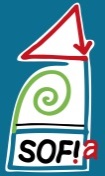                               www.zssnpbb.edupage.org, e-mail: zs.snp20@stonline.sk, tel.:048/4144723				   OBJEDNÁVKAEv.č.	55/2020       zo dňa : 19.10.2020Kontrolný listk základnej finančnej kontrole vykonanej podľa zákona č. 357/2015 Z. z. o finančnej kontrole a vnútornom auditeDruh finančnej operácie /právneho úkonu:           Objednávka č. 55/2020 zo dňa 19.10.2020Kovové skrinky 2.stupeň  Identifikačné a kontaktné údaje dodávateľa :Daffer spol.s r.o.Včelárska 1P.O.Box 184971 01 Prievidza IČO: 36 320 439IČ DPH: SK2021592518DIČ: 2021592518Tel.č.: + 421 46 51 98 711Fax: +421 46 51 98 777Email: daffer@daffer.sk Identifikačné a fakturačné údaje odberateľa :Základná škola Trieda SNP 20, Banská BystricaTrieda SNP č. 20, 974 47 Banská BystricaIČO :                                  356 777 67DIČ :                                  2020985175Bankové spojenie :            ČSOB SlovenskoČ. b. ú. :                             4017155242/7500IBAN :		SK6675000000004017155242Tel. č. :                                048 / 414 47 23Fax :                                    048 / 414 47 23Mob. č. :                             +421 911 502 295E-mail :                               zs.snp20@stonline.skKontaktná osoba :              Andrea Kmeťová  	                                           ekonómkaPredmet objednávky:Kovové skrinky 2.stupeň  Predpokladaný čas realizácie:November  2020Predpokladaná cena realizácie:8 796,00 € 